15.02.2018г. на отделении «ОиПП» проведён классный час в группе 225.Тема классного часа: «День святого Валентина».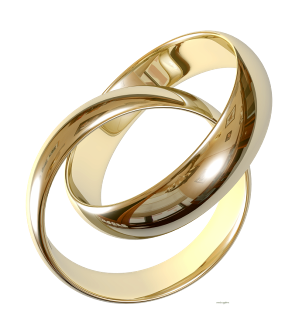 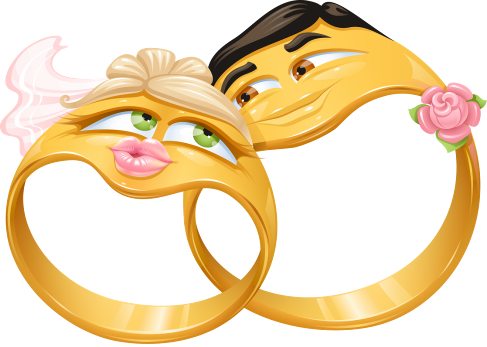 В большинстве стран люди во время помолвки и свадьбы обмениваются кольцами. Два - три столетья назад в День Святого Валентина было очень популярно устраивать помолвки.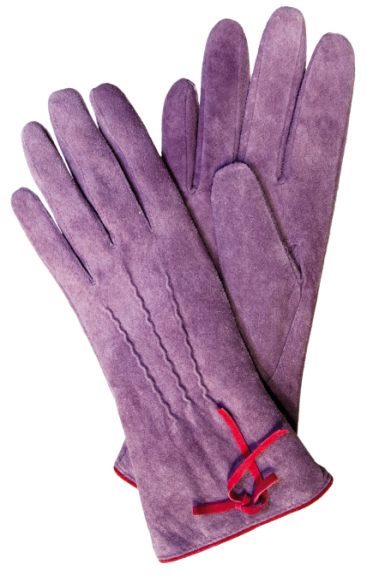 Когда-то, если мужчина хотел жениться на женщине, он "просил ее руки". Рука стала символом любви и брака. Вскоре перчатки также стали символом брака.Данное мероприятие проведено   библиотекарем Л.Н. Коваленко.             Во время проведения классного часа  использовались такие методы как: показ презентации.